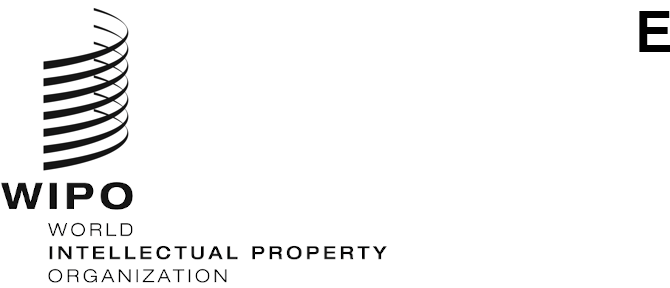 CDIP/32/1 ORIGINAL: ENGLISHDATE: APRIL 29, 2024Committee on Development and Intellectual Property (CDIP)Thirty-Second Session
Geneva, April 29 to May 3, 2024Agendaprepared by the SecretariatOpening of the sessionElection of OfficersAdoption of the AgendaSee current document.General StatementsMonitor, assess, discuss and report on the implementation of all Development Agenda Recommendations and consideration of the Director General’s Report on the Implementation of the Development AgendaDirector General’s Report on the Implementation of the Development Agenda  See document CDIP/32/2.Report on WIPO’s Contribution to the Implementation of the Sustainable Development Goals and its Associated Targets See document CDIP/32/3.Report on the Sharing Sessions on Women and IPSee document CDIP/32/4.Completion Report of the Project on Identifying and Using Inventions in the Public DomainSee document CDIP/32/5.Completion Report of the Project on the Registration of the Collective Marks of Local Enterprises as a Cross-Cutting Economic Development IssueSee document CDIP/32/10.Evaluation Report of the Project on the Registration of the Collective Marks of Local Enterprises as a Cross-Cutting Economic Development IssueSee document CDIP/32/11.5.(i) 	WIPO Technical Assistance in the Area of Cooperation for DevelopmentConsideration of work program for implementation of adopted recommendationsContinuation of discussion on the Adopted Recommendations of the Independent Review – Updated Proposal by the Secretariat and Member States Inputs See documents CDIP/29/6 and CDIP/29/6 CORR.Project on Enhancing the Capacities of National Intellectual Property Offices in Times of Crisis – Project Proposal Submitted by the United KingdomSee document CDIP/32/6.Revised Project on Enhancing IP Education Capacities of Artistic and Creative Academic Institutions to Foster Creativity – Project Proposal Submitted by the United KingdomSee document CDIP/32/7 REV.Project on Sustaining and Strengthening the Role of Collective Marks as a Tool for Economic, Cultural, and Social Development through a Holistic Developmental Approach – Project Proposal Submitted by the Philippines and BrazilSee document CDIP/32/8.Summary of the “System for Standardization, Enrichment and Economic Analysis of Intellectual Property and Innovation Data to Support Policy Design (Version 1.0)”See document CDIP/32/INF/2.Intellectual Property and Development Building the Capacity of Universities to Manage and Commercialise IP:  Transferring IP and TechnologyReport on Women and IP:  Internal and External Activities, Strategic DirectionSee document CDIP/32/9.Future workSummary by the ChairClosing of the session[End of document]